Содержание1 Заключение о результатах публичных слушаний по внесению изменений в проект планировки территории и проект межевания территории объекта: «Строительство сетей водоснабжения и водоотведения пос. Светлодольск муниципального района Сергиевский Самарской области» в границах  сельского поселения Светлодольск муниципального района Сергиевский Самарской области от 19 августа 2021 года……..32. Заключение о результатах публичных слушаний по внесению изменений в  проект планировки территории и проект межевания территории объекта: «Малоэтажная застройка пос. Светлодольск муниципального района Сергиевский Самарской области-1 очередь» в границах сельского поселения Светлодольск муниципального района Сергиевский Самарской области.…………………………………………………………33. Постановление администрации муниципального района Сергиевский Самарской области №811 от «18» августа 2021 года «О признании утратившими силу постановлений администрации муниципального района Сергиевский».…………………………………………………………….34. Постановление администрации муниципального района Сергиевский Самарской области №817 от «18» августа 2021 года «О внесении изменений в постановление администрации муниципального района Сергиевский от 21.12.2015г № 1669 «Об образовании Совета по улучшению инвестиционного климата в муниципальном районе Сергиевский»».………………………………………………………………………..…………….45. Постановление администрации сельского поселения Липовка муниципального района Сергиевский Самарской области №29а от «19» августа 2021 года «Об утверждении проекта планировки территории и проекта межевания территории объекта ООО «РИТЭК»: «Организация системы нефтепромысловых трубопроводов со скважины «650 Северо-Денгизского месторождения»» в границах  сельского поселения Липовка муниципального района Сергиевский Самарской области».…………………………………………………………………….…………………………..46. ДОКУМЕНТАЦИЯ ПО ПЛАНИРОВКЕ ТЕРРИТОРИИ для строительства объекта ООО «РИТЭК»: «Организация системы нефтепромысловых трубопроводов со скважины №650 Северо-Денгизского месторождения» в границах сельского поселения Липовка муниципального района Сергиевский Самарской области.…………………………………………………………………………………………………47. ДОКУМЕНТАЦИЯ ПО МЕЖЕВАНИЮ ТЕРРИТОРИИ для строительства объекта ООО «РИТЭК»: «Организация системы нефтепромысловых трубопроводов со скважины №650 Северо-Денгизского месторождения» в границах сельского поселения Липовка муниципального района Сергиевск Самарской области…………………………………………………………………………………………………….9Заключение о результатах публичных слушаний по внесению изменений в проект планировки территории и проект межевания территории объекта: «Строительство сетей водоснабжения и водоотведения пос. Светлодольск муниципального района Сергиевский Самарской области» в границах  сельского поселения Светлодольск муниципального района Сергиевский Самарской области от 19 августа 2021 года1. Дата проведения публичных слушаний – с 16 июля 2021 года по 19 августа 2021 года.2. Место проведения публичных слушаний (место ведения протокола публичных слушаний) в сельском поселении Светлодольск муниципального района Сергиевский Самарской области: 446550, Самарская область, Сергиевский район,   п. Светлодольск, ул. Полевая, 1.3. Основание проведения публичных слушаний – оповещение о начале публичных слушаний в виде Постановления Главы сельского поселения Светлодольск муниципального района Сергиевский  Самарской области № 6 от  16.07.2021 г. «О проведении публичных слушаний по внесению изменений в проект планировки территории и проект межевания территории  объекта: «Строительство сетей водоснабжения и водоотведения пос. Светлодольск муниципального района Сергиевский Самарской области» в границах  сельского поселения Светлодольск муниципального района Сергиевский Самарской области», опубликованное в газете «Сергиевский вестник» № 63 (585) от 16.07.2021  г.4. Вопрос, вынесенный на публичные слушания – обсуждение внесения изменений в проект планировки территории и проект межевания территории  объекта: «Строительство сетей водоснабжения и водоотведения пос. Светлодольск муниципального района Сергиевский Самарской области» в границах  сельского поселения Светлодольск муниципального района Сергиевский Самарской области.5. Собрание участников по вопросу публичных слушаний проведено в сельском поселении Светлодольск – 22.07.2021 года в 14.00 по адресу: 446550, Самарская область, Сергиевский район, п. Светлодольск, ул. Полевая, 1 - приняли участие 4 (четыре) человека.6. Реквизиты Протокола публичных слушаний, на основании которого подготовлено Заключение: «12» августа 2021 г.7. Мнения граждан, являющихся участниками публичных слушаний,  постоянно проживающих на территории сельского поселения Светлодольск муниципального района Сергиевский Самарской области и иных заинтересованных лиц, касающиеся целесообразности утверждения вносимых изменений в проект планировки территории и проект межевания территории  объекта: «Строительство сетей водоснабжения и водоотведения пос. Светлодольск муниципального района Сергиевский Самарской области» в границах  сельского поселения Светлодольск муниципального района Сергиевский Самарской области, внесли в Протокол публичных слушаний -2 человека.8. Обобщенные сведения, полученные при учете мнений, выраженных жителями сельского поселения Светлодольск муниципального района Сергиевский Самарской области и иными заинтересованными лицами, по вопросу обсуждения вносимых изменений в проект планировки территории и проект межевания территории  объекта: «Строительство сетей водоснабжения и водоотведения пос. Светлодольск муниципального района Сергиевский Самарской области» в границах  сельского поселения Светлодольск муниципального района Сергиевский Самарской области:8.1. Мнения о целесообразности утверждения вносимых изменений в проект планировки территории и проект межевания территории  объекта: «Строительство сетей водоснабжения и водоотведения пос. Светлодольск муниципального района Сергиевский Самарской области» в границах сельского поселения Светлодольск муниципального района Сергиевский Самарской области, другие мнения, содержащие положительную оценку по вопросу публичных слушаний, высказали - 2 человека.8.2. Мнения, содержащие отрицательную оценку по вопросу публичных слушаний, не высказаны.8.3. Замечания и предложения по вопросу утверждения вносимых изменений в проект планировки территории и проект межевания территории  объекта: «Строительство сетей водоснабжения и водоотведения пос. Светлодольск муниципального района Сергиевский Самарской области» в границах  сельского поселения Светлодольск муниципального района Сергиевский Самарской области, не высказаны.9. По результатам рассмотрения мнений, замечаний и предложений участников публичных слушаний по внесению изменений в проект планировки территории и проект межевания территории  объекта: «Строительство сетей водоснабжения и водоотведения пос. Светлодольск муниципального района Сергиевский Самарской области» в границах  сельского поселения Светлодольск муниципального района Сергиевский Самарской области, рекомендуется принять указанные изменения в проект планировки территории и проект межевания территории  объекта: «Строительство сетей водоснабжения и водоотведения пос. Светлодольск муниципального района Сергиевский Самарской области» в границах  сельского поселения Светлодольск муниципального района Сергиевский Самарской области в редакции, вынесенной на публичные слушания.Глава сельского поселения Светлодольскмуниципального района Сергиевский                                                  Н.В.АндрюхинЗаключение о результатах публичных слушаний по внесению изменений в  проект планировки территории и проект межевания территории объекта: «Малоэтажная застройка пос. Светлодольск муниципального района Сергиевский Самарской области-1 очередь» в границах сельского поселения Светлодольск муниципального района Сергиевский Самарской области 1. Дата оформления заключения: «19» августа 2021 года.2. Дата проведения публичных слушаний – с 16 июля 2021 года по 19 августа 2021 года.3. Место проведения публичных слушаний (место ведения протокола публичных слушаний) в сельском поселении Светлодольск  муниципального района Сергиевский Самарской области: 446550, Самарская область, Сергиевский район, п. Светлодольск, ул. Полевая, д.1.4. Основание проведения публичных слушаний - Постановление Администрации сельского поселения Светлодольск муниципального района Сергиевский  Самарской области № 7 от 16.07.2021 г. «О проведении публичных слушаний по внесению изменений в проект планировки территории и проект межевания территории объекта: «Малоэтажная застройка пос. Светлодольск муниципального района Сергиевский Самарской области-1 очередь» в границах сельского поселения Светлодольск муниципального района Сергиевский Самарской области», опубликованное в газете «Сергиевский вестник» № 63 (585) от 16.07.2021  г.5. Вопрос, вынесенный на публичные слушания – обсуждение изменений в проект планировки территории и проект межевания территории объекта: «Малоэтажная застройка пос. Светлодольск муниципального района Сергиевский Самарской области-1 очередь» в границах сельского поселения Светлодольск муниципального района Сергиевский Самарской области.6. Собрание участников публичных слушаний по вопросу публичных слушаний проведено в сельском поселении Светлодольск муниципального района Сергиевский Самарской области по адресу: 446550, Самарская область, Сергиевский район, п. Светлодольск, ул. Полевая, д.1 - приняли участие 2 (два) человека.               7. Реквизиты Протокола публичных слушаний, на основании которого подготовлено Заключение: «12» августа 2021 г.8. Мнения граждан, являющихся участниками публичных слушаний,  постоянно проживающих на территории сельского поселения Светлодольск муниципального района Сергиевский Самарской области и иных заинтересованных лиц, касающиеся целесообразности утверждения изменений в проект планировки территории и проект межевания территории объекта: «Малоэтажная застройка пос. Светлодольск муниципального района Сергиевский Самарской области-1 очередь» в границах сельского поселения Светлодольск муниципального района Сергиевский Самарской области, внесли в Протокол публичных слушаний -2 человека.9. Обобщенные сведения, полученные при учете мнений, выраженных жителями сельского поселения Светлодольск муниципального района Сергиевский Самарской области и иными заинтересованными лицами, по вопросу обсуждения изменений в проект планировки территории и проект межевания территории объекта: «Малоэтажная застройка пос. Светлодольск муниципального района Сергиевский Самарской области-1 очередь» в границах сельского поселения Светлодольск муниципального района Сергиевский Самарской области:9.1. Мнения о целесообразности утверждения изменений в проект планировки территории и проект межевания территории объекта: «Малоэтажная застройка пос. Светлодольск муниципального района Сергиевский Самарской области-1 очередь» в границах сельского поселения Светлодольск муниципального района Сергиевский Самарской области, другие мнения, содержащие положительную оценку по вопросу публичных слушаний, высказали - 2 человека.9.2. Мнения, содержащие отрицательную оценку по вопросу публичных слушаний, не высказаны.9.3. Замечания и предложения по вопросу утверждения проекта планировки территории и проекта межевания территории объекта: «Малоэтажная застройка пос. Светлодольск муниципального района Сергиевский Самарской области -1 очередь» в границах сельского поселения Светлодольск муниципального района Сергиевский Самарской области, не высказаны.10. По результатам рассмотрения мнений, замечаний и предложений участников публичных слушаний по внесению изменений в проект планировки территории и проект межевания территории объекта: «Малоэтажная застройка пос. Светлодольск муниципального района Сергиевский Самарской области-1 очередь» в границах сельского поселения Светлодольск муниципального района Сергиевский Самарской области, рекомендуется принять указанные изменения в проект планировки территории и проект межевания территории объекта: «Малоэтажная застройка пос. Светлодольск муниципального района Сергиевский Самарской области-1 очередь» в границах сельского поселения Светлодольск муниципального района Сергиевский Самарской области в редакции, вынесенной на публичные слушания.Глава сельского поселения Светлодольскмуниципального района СергиевскийСамарской области                 Н.В.АндрюхинАдминистрациямуниципального района СергиевскийСамарской области  ПОСТАНОВЛЕНИЕ«18» августа 2021 г.                                                                                                                                                                                                    №811О признании утратившими силу постановлений администрации муниципального района СергиевскийВ соответствии с Федеральным законом Российской Федерации от 06.10.2003 №131-ФЗ «Об общих принципах организации местного самоуправления в Российской Федерации», Уставом муниципального района Сергиевский, в целях приведения нормативных правовых актов органов местного самоуправления муниципального района Сергиевский в соответствии с действующим законодательством, Администрация муниципального района СергиевскийПОСТАНОВЛЯЕТ:1. Признать утратившими силу постановления администрации муниципального района Сергиевский:- №285 от 01.03.2010г. «Об утверждении Порядка предоставления субсидий организациям потребительской кооперации в Самарской области в целях возмещения затрат в связи с осуществлением деятельности в сфере заготовки, хранения, переработки и торговли сельскохозяйственной продукции в части расходов на осуществление закупок сельскохозяйственной продукции у сельскохозяйственных товаропроизводителей», с изменениями в редакции постановлений администрации муниципального района Сергиевский № 1028 от 21.07.2010г., № 1457 от 30.09.2010г., № 1346 от 21.11.2011г., № 298 от 04.04.2012г.;- №364 от 16.03.2010г. «Об утверждении Порядка предоставления субсидий организациям потребительской кооперации в Самарской области в целях возмещения затрат в связи с осуществлением деятельности в сфере заготовки, хранения, переработки и торговли сельскохозяйственной продукции в части расходов на приобретение оборудования, в том числе торгового оборудования и автомобильного транспорта», с изменениями в редакции постановлений администрации муниципального района Сергиевский № 1030 от 21.07.2010г., № 1456 от 30.09.2010г., № 1347 от 21.11.2011г., № 297 от 04.04.2012г.;- №266 от 26.03.2013г. «Об утверждении Положения «О проведении конкурса безопасности труда среди работодателей (физических лиц и организаций) муниципального района Сергиевский», с изменениями в редакции постановления администрации муниципального района Сергиевский № 1424 от 14.10.2014г.;- №336 от 08.04.2013г. «Об утверждении Порядка предоставления субсидий малым формам хозяйствования, осуществляющим свою деятельность на территории Самарской области, в целях возмещения части затрат на уплату процентов по долгосрочным, среднесрочным и краткосрочным кредитам (займам)», с изменениями в редакции постановлений администрации муниципального района Сергиевский № 1274 от 17.09.2014г., № 664 от 13.05.2015г., № 1111 от 24.08.2015г., № 1278 от 24.09.2015г., № 1653 от 16.12.2015г., № 374 от 06.04.2016г., № 539 от 22.05.2017г., № 853 от 25.07.2017г., № 1264 от 24.10.2017г., № 1564 от 28.12.2017г., № 1530 от 18.12.2018г.;- №1275 от 13.11.2013г. «Об утверждении муниципальной программы «Устойчивое развитие сельских территорий муниципального района Сергиевский Самарской области на 2014-2017 годы и на период до 2020 года», с изменениями в редакции постановлений администрации муниципального района Сергиевский № 79 от 04.02.2014г., № 712 от 18.06.2014г., № 927 от 22.07.2014г., № 1252 от 10.09.2014г., № 1624 от 31.10.2014г., № 1961 от 30.12.2014г., № 81 от 03.02.2015г., № 1037 от 03.08.2015г., № 1258 от 18.09.2015г., № 1541 от 26.11.2015г., № 1762 от 30.12.2015г., № 1171 от 03.11.2016г., № 462 от 04.05.2017г., № 653 от 16.06.2017г., № 1477 от 14.12.2017г., № 417 от 07.05.2018г., № 957 от 24.08.2018г., № 1623 от 29.12.2018г., № 246 от 20.02.2019г., № 346 от 15.03.2019г., № 766 от 13.06.2019г., № 1115 от 16.08.2019г., № 1592 от 02.12.2019г., № 1733 от 20.12.2019г., № 1815 от 31.12.2019г.;- №677 от 21.06.2017г. «Об установлении расходных обязательств муниципального района Сергиевский Самарской области по предоставлению субсидий в рамках переданных государственных полномочий по поддержке сельскохозяйственного производства», с изменениями в редакции постановлений администрации муниципального района Сергиевский № 326 от 06.04.2018г., № 545 от 22.04.2019г., № 1005 от 01.08.2019г.;- №1159 от 08.10.2018г. «Об установлении расходного обязательства муниципального района Сергиевский Самарской области по проведению ремонтно-восстановительных работ несущих конструкций здания структурного подразделения ГБОУ СОШ №1 поселка Суходол муниципального района Сергиевский Самарской области детского сада «Аленушка»;- №454 от 08.04.2019г. «Об установлении расходного обязательства муниципального района Сергиевский Самарской области на компенсацию расходов гражданам, отнесенным к социально незащищённым категориям населения Самарской области, на приобретение пользовательского оборудования для приема сигнала эфирного цифрового наземного телевизионного вещания общероссийских обязательных общедоступных телеканалов и (или) радиоканалов на территории Самарской области».2. Опубликовать настоящее постановление в газете «Сергиевский вестник».3. Настоящее постановление вступает в силу со дня его официального опубликования.4.Контроль за выполнением настоящего постановления возложить на руководителя Правового управления администрации муниципального района Сергиевский Облыгину Ю.В.Глава муниципального района  Сергиевский                                                                   А.А.Веселов    Администрациямуниципального района СергиевскийСамарской областиПОСТАНОВЛЕНИЕ«18» августа 2021г.                                                                                                                                                                                                     №817О внесении изменений в постановление администрации муниципального района Сергиевский от 21.12.2015г № 1669 «Об образовании Совета по улучшению инвестиционного климата в муниципальном районе Сергиевский»В соответствии с Федеральным законом от 06.10.2003г №131-ФЗ «Об общих принципах организации местного самоуправления в Российской Федерации», Уставом муниципального района Сергиевский, в целях улучшения инвестиционного климата в муниципальном районе Сергиевский, выявления приоритетных направлений инвестиционной деятельности, администрация муниципального района Сергиевский:ПОСТАНОВЛЯЕТ:1. Внести изменения в постановление администрации муниципального района Сергиевский от 21.12.2015г № 1669 «Об образовании Совета по улучшению инвестиционного климата в муниципальном районе Сергиевский», изложив приложение №1 в редакции  согласно приложению к настоящему постановлению.2.  Опубликовать настоящее постановление в газете «Сергиевский вестник».3. Настоящее постановление вступает в силу с момента его официального опубликования.4. Контроль  за  выполнением  настоящего  постановления возложить на заместителя Главы муниципального района Сергиевский  А.Е. Чернова.Глава муниципального района Сергиевский                                            А.А. ВеселовПриложение №1к постановлению администрации муниципального района Сергиевскийот «18» августа 2021г №817СОСТАВСовета по улучшению инвестиционного климата в муниципальном районе СергиевскийАдминистрациясельского поселения Липовкамуниципального района СергиевскийСамарской областиПОСТАНОВЛЕНИЕ19.08.2021 г.                                                                                                                                                                                                                №29аОб утверждении проекта планировки территории и проекта межевания территории объекта ООО «РИТЭК»: «Организация системы нефтепромысловых трубопроводов со скважины «650 Северо-Денгизского месторождения»» в границах  сельского поселения Липовка муниципального района Сергиевский Самарской областиВ соответствии со статьями 41 – 43, 46 Градостроительного кодекса Российской Федерации, учитывая Протокол публичных слушаний по проекту планировки территории и проекту межевания территории, находящейся в границах сельского поселения Липовка муниципального района Сергиевский Самарской области от 09.08.2021 г.; Заключение о результатах публичных слушаний по проекту планировки территории и проекту межевания территории от 16.08.2021 г., руководствуясь Федеральным законом от 06.10.2003 г. № 131-ФЗ «Об общих принципах организации местного самоуправлении в РФ», Администрация сельского поселения Липовка муниципального района Сергиевский Самарской областиПОСТАНОВЛЯЕТ:1. Утвердить проект планировки территории и проект межевания территории объекта ООО «РИТЭК»: «Организация системы нефтепромысловых трубопроводов со скважины «650 Северо-Денгизского месторождения»» в границах  сельского поселения Липовка муниципального района Сергиевский Самарской области.2. Опубликовать настоящее Постановление в газете «Сергиевский вестник» и разместить на сайте Администрации муниципального района Сергиевский по адресу: http://sergievsk.ru/ в информационно-телекоммуникационной сети Интернет.3. Настоящее Постановление вступает в силу со дня его официального опубликования.4. Контроль за выполнением настоящего Постановления оставляю за собой.Глава сельского поселения Липовкамуниципального района Сергиевский                                           С.И.ВершининОбщество с ограниченной ответственностью«СРЕДНЕВОЛЖСКАЯ ЗЕМЛЕУСТРОИТЕЛЬНАЯ КОМПАНИЯ»ДОКУМЕНТАЦИЯ ПО ПЛАНИРОВКЕ ТЕРРИТОРИИдля строительства объекта ООО «РИТЭК»:«Организация системы нефтепромысловых трубопроводов со скважины №650 Северо-Денгизского месторождения»в границах сельского поселения Липовка муниципального района Сергиевский Самарской областиРаздел 1. ГРАФИЧЕСКИЕ МАТЕРИАЛЫ ПЛАНИРОВКИ ТЕРРИТОРИИРаздел 2. ПОЛОЖЕНИЕ О РАЗМЕЩЕНИИ ЛИНЕЙНЫХ ОБЪЕКТОВГенеральный директор ООО «Средневолжская землеустроительная компания»		              	  Н.А. ХовринЗаместитель начальникаотдела землеустройства                                                                                      Д.В. СавичевЭкз. № ___Самара 2021 годДокументация по планировке территории разработана в составе, предусмотренном действующим Градостроительным кодексом Российской Федерации (Федеральный закон от 29.12.2004 № 190-ФЗ), Постановлением Правительства РФ № 564 от 12.05.2017 «Об утверждении положения о составе и содержании проектов планировки территории, предусматривающих размещение одного или нескольких линейных объектов» и техническим заданием на выполнение проекта планировки территории и проекта межевания территории объекта: «Организация системы нефтепромысловых трубопроводов со скважины №650 Северо-Денгизского месторождения» на территории Сергиевского района Самарской области.Книга 1. ПРОЕКТ ПЛАНИРОВКИ ТЕРРИТОРИИОсновная часть проекта планировки1. Исходно-разрешительная документацияДанный проект подготовлен в целях установления границ земельных участков, предназначенных для строительства и размещения объекта ООО «РИТЭК»: «Организация системы нефтепромысловых трубопроводов со скважины №650 Северо-Денгизского месторождения» на территории Сергиевского района Самарской области.Проект планировки территории линейного объекта – документация по планировке территории, подготовленная в целях обеспечения устойчивого развития территории линейных объектов, образующих элементы планировочной структуры территории.Проект подготовлен в границах территории, определенной в соответствии с Постановлением Администрации сельского поселения Липовка Сергиевского района Самарской области №  от  апреля 2021 г. «О подготовке проекта планировки территории и проекта межевания территории».Документация по планировке территории подготовлена на основании следующей документации:- Схема территориального планирования Сергиевского района Самарской области;- Генеральный план сельского поселения Липовка Сергиевского района Самарской области;- Градостроительный кодекс Российской Федерации (Федеральный закон от 29.12.2004 № 190-ФЗ);- Постановление Правительства РФ № 564 от 12.05.2017 «Об утверждении положения о составе и содержании проектов планировки территории, предусматривающих размещение одного или нескольких линейных объектов»;- Техническое задание на выполнение документации по планировке территории;- Материалы комплексных инженерных изысканий по объекту ООО «РИТЭК»: «Организация системы нефтепромысловых трубопроводов со скважины №650 Северо-Денгизского месторождения».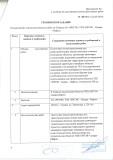 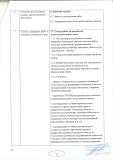 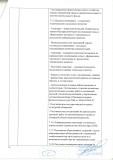 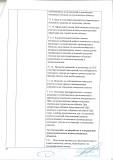 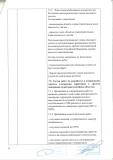 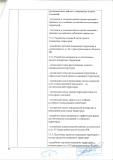 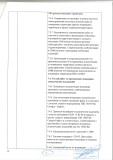 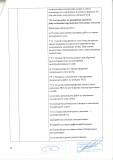 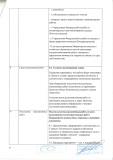 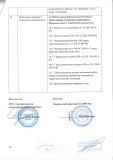 РАЗДЕЛ 1. Проект планировки территории. Графическая часть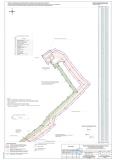 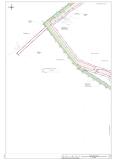 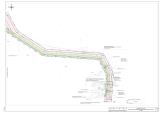 РАЗДЕЛ 2. Положения о размещении линейных объектов2. Наименование и основные характеристики объекта2.1. Наименование объекта«Организация системы нефтепромысловых трубопроводов со скважины №650 Северо-Денгизского месторождения».2.2. Основные характеристики объектаПроектной документацией предусматривается:- площадка под обустройство скважины №650 Северо-Денгизского месторождения с полным набором сооружений, площадью 7055 кв.м.;- нефтегазосборный трубопровод от скважины № 650 Северо-Денгизского месторождения до точки врезки в трубопровод от скважин Шиловского месторождения до УПН «Аксеновская», протяженностью 3056 м, типоразмер трубопровода 114х7 – ст. 20А;- ВЛ-10 кВ от точки отпайки существующей опоры до проектируемой КТП скважины №650 Северо-Денгизского месторождения, протяженностью 2795 м.;Для проезда к проектируемым объектам во время строительства предусматривается использование существующих автодорог.Объем строительства временных дорог и сооружений принят исходя из местных условий и периода производства работ.Дополнительной инженерной подготовки по организации рельефа не требуется. Объекты, подлежащие реконструкции отсутствуют.По проектируемым трассам согласно приложению И часть II СП 11-105-97 тип территории по потенциальной подтопляемости рекомендуется принять как потенциально подтопляемые (II-Б1) в результате ожидаемых техногенных воздействий (планируемое строительство проектируемых сооружений).Проектом предусмотрена ВЛ номинальным классом напряжения 10 кВ. В соответствии с Постановлением Правительства РФ от 24 февраля 2009 г. N 160 "О порядке установления охранных зон объектов электросетевого хозяйства и особых условий использования земельных участков, расположенных в границах таких зон", охранные зоны для воздушных линий электропередач напряжением до 10 кВ устанавливаются в размере 10м.Охранная зона линейной части полосы отвода земли под проектируемый выкидной трубопровод принимается размером 25 метров от оси трубопровода с каждой стороны.3. Местоположение проектируемого объектаВ административном отношении участок выполнения работ находится: Россия, Самарская область, Сергиевский район, сельское поселение Липовка. Ближайшие населенные пункты: с. Старая Дмитриевка (1 км на запад).Местоположение участка работ отображено на рисунке 1.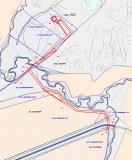 Рисунок 1. Обзорная картаРайон работ имеет развитую дорожную сеть. Подъезд возможен в любое время года по автомобильным дорогам общегосударственного и местного значения.Климат исследуемой территории умеренно-континентальный. Средняя годовая температура воздуха составляет 4,3 ˚С. В январе средняя температура составляет минус 11,8 ˚С, а июля – плюс 19,9 ˚С. Годовая сумма осадков для исследуемой территории составляет 483,7 мм. В годовом разрезе преобладают юго-западные и южные ветры. Средняя годовая скорость ветра составляет 3.4 м/с. Скорость ветра, суммарная вероятность которой составляет 5 % - 9 м/сек.Речная сеть исследуемого района принадлежит бассейну реки Волга. По характеру водного режима реки территории относятся к типу рек с четко выраженным весенним половодьем, устойчивой летней меженью с эпизодическими паводками и устойчивой зимней меженью в редкие зимы прерываемой паводком оттепелей. Основными объектами гидрографической сети являются: р. Кондурча с притоками: Липовка, Шлама, Денгиз, Кильна. Территория объекта расположена в лесостепной зоне левобережья р. Волги, на границе двух геоморфологических районов, разделенных р. Кондурча: провинции Низменного Заволжья (рельеф представлен низменной пологоувалистой равниной) и провинции Высокого Заволжья (поверхность территории постепенно понижается от востока к западу).Главными элементами рельефа территории являются обширные массивы междуречий и глубокие узкие долины рек.Почвенный покров территории проектирования представлен черноземами выщелоченными и оподзоленными, черноземами типичными, пойменными и серыми лесными почвами. На территории изысканий распространены черноземы типичные.По условиям геоботанического районирования территория района относится к лесостепной зоне. Имеющаяся растительность состоит из представителей полынково-типчаково-ковыльного травостоя.Согласно полевым исследованиям, участок работ не затрагивает путей миграции животных, представителей охотничьих видов ресурсов не отмечено, места гнездования редких видов птиц не обнаружены. Исследования показали отсутствие постоянного местообитания на участке работ редких и исчезающих видов животных, поэтому ущерб, наносимый фауне при проведении работ, будет минимальным. В дальнейшем при строительстве объекта усиление фактора беспокойства может привести к оттеснению в более недоступные места представителей орнитофауны. Данный процесс не является необратимыми, при восстановлении условий наиболее вероятным является быстрое восполнение всех видов.При осмотре территории не выявлено загрязнение отходами производства и потребления, нефтью и нефтепродуктами.4. Перечень координат характерных точек зон планируемого размещения объектаТаблица 2. –Перечень координат характерных точек зон планируемого размещения объекта4.1.Перечень координат характерных точек границ зон планируемого размещения линейных объектов, подлежащих реконструкции в связи с изменением их местоположенияОбъекты, подлежащие переносу, отсутствуют.4.2.Предельные параметры разрешенного строительства, реконструкции объектов капитального строительства, входящих в состав линейных объектов в границах зон их планируемого размещения. Предельные параметры разрешенного строительства, реконструкции объектов капитального строительства, входящих в состав линейных объектов в границах зон их планируемого размещения не установлены.5. Мероприятия по охране окружающей среды, защите территорий от чрезвычайных ситуаций5.1. Мероприятия по сохранению объектов культурного наследияСогласно Заключению Управления государственной охраны объектов культурного наследия Самарской области, объекты культурного наследия, либо объекты, обладающие признаками культурного наследия, отсутствуют, и возможно проведение землеустроительных, строительных, мелиоративных, хозяйственных и иных работ.Разработка мероприятий по сохранению объектов культурного наследия не требуется, так как проектируемый линейный объект не затрагивает подобные объекты.  5.2. Информация о необходимости осуществления мероприятий по защите сохраняемых объектов капитального строительства (здание, строение, сооружение, объекты, строительство которых не завершено), существующих и строящихся на момент подготовки проекта планировки территории, а также объектов капитального строительства, планируемых к строительству в соответствии с ранее утвержденной документацией по планировке территории, от возможного негативного воздействия в связи с размещением линейных объектов Осуществление мероприятий по сохранению существующих объектов капитального строительства, на момент подготовки проекта планировки территории, не предусмотрено, поскольку такие объекты в границах зоны планируемого размещения отсутствуют.5.3. Мероприятия по охране окружающей средыМероприятия по охране недр и окружающей среды при обустройстве нефтяных месторождений являются важным элементом деятельности нефтегазодобывающего предприятия ООО «РИТЭК», обеспечивается, в полной мере, высокая эффективность и безаварийность производства и, следовательно, сохранение окружающей природной среды.Ежегодно разрабатываемые на предприятии программы природоохранных мероприятий согласовываются с природоохранными организациями, службой санитарно-эпидемиологического надзора и региональным управлением охраны окружающей среды.Указанные программы предусматривают организационные и технико-технологические мероприятия, направленные на повышение надежности оборудования и трубопроводов, охрану атмосферного воздуха, недр, водных и земельных ресурсов.5.3.1. Мероприятия по охране атмосферного воздухаМероприятия по охране атмосферного воздуха от воздействия проектируемого объектов в период СМР.Выбросы загрязняющих веществ в период строительства объекта носят временный характер. Для снижения воздействия со стороны объектов в период проведения СМР на состояние атмосферного воздуха, необходимо предусмотреть мероприятия по уменьшению выбросов загрязняющих веществ в атмосферу. Учитывая, что основными источниками выбросов загрязняющих веществ в атмосферу являются работающие двигатели автотранспорта и строительной техники, основные мероприятия по уменьшению выбросов в атмосферу должны включать: – использование неэтилированного бензина, дизельного топлива с низким содержанием серы;– комплектацию парка техники строительными машинами с силовыми установками, обеспечивающими минимальные удельные выбросы вредных веществ в атмосферу (оксид углерода, углеводороды, оксиды азота и т.д.); – осуществление запуска и прогрева двигателей транспортных средств строительных машин по утвержденному графику с обязательной диагностикой выхлопа загрязняющих веществ; – контроль работы техники в период вынужденного простоя или технического перерыва в работе (стоянка техники в эти периоды разрешается только при неработающем двигателе); – рассредоточение во время работы строительных машин и механизмов, не задействованных в едином непрерывном технологическом процессе; – движение транспорта по установленной схеме, недопущение неконтролируемых поездок; – обеспечение профилактического ремонта дизельных механизмов; – применение специальных присадок к топливу, увеличивающих полноту его сгорания и уменьшающих выброс окиси углерода; – контроль за соблюдением технологии производства работ. С целью сокращения вредных выбросов в атмосферу при строительстве объекта предусматривается: – контроль сварных соединений физическими методами; – использование труб и деталей трубопроводов в термообработанном состоянии и антикоррозионном исполнении; – испытание трубопровода на прочность и герметичность после монтажа пневматическим способом. К общим воздухоохранным мероприятиям относятся следующие: – строгое соблюдение правил противопожарной безопасности при выполнении всех работ; – запрет на сжигание образующегося в процессе проведения работ строительного и бытового мусора; – максимальное использование изделий заводского изготовления полной готовности (комплектной поставки) и сборных конструкций.Мероприятия по охране атмосферного воздуха от воздействия проектируемого объекта в период эксплуатации.С целью уменьшения и предотвращения загрязнения атмосферного воздуха при эксплуатации объекта предусмотрены мероприятия, позволяющие свести до минимума технологические выбросы ЗВ и вероятность возникновения аварийных ситуаций. Мероприятия условно можно делить на технологические, способствующие сокращению объемов выбросов и снижению их приземных концентраций, и профилактические, обеспечивающие безаварийную работу оборудования. Технологические мероприятия: – применение максимально герметизированной системы перекачки и транспортирования нефти; – выбор запорно-регулирующей арматуры и технологического оборудования, соответствующих рабочим параметрам процесса транспортирования нефти и коррозийной активности среды; – соблюдение технологических регламентов и правил технической эксплуатации всех частей трубопровода; – 100%-й контроль швов сварных соединений; – использование системы задвижек на случай возникновения аварийной ситуации;– регулярный осмотр состояния, фланцев, задвижек, запорно-регулирующей арматуры.Кроме этого рекомендуется: – осуществлять регулировку специального технологического автотранспорта - подъездные пути для автотранспорта на стройплощадке спроектировать по возможности прямолинейными, для исключения крутых поворотов и резких  подъемов,  которые  вызывают усиление выбросов выхлопных газов. Профилактические мероприятия: – качественное обучение и проверка знаний обслуживающего персонала по профессиям; – соблюдение правил и инструкций по ТБ при проведении газоопасных огневых работ, а так же при взаимодействии со сторонними организациями; – проведение учебно-тренировочных занятий по ликвидации аварий и локализации пожаров и возгораний с обслуживающим персоналом; – блокировка оборудования и сигнализации при отклонении от нормальных условий технологических процессов; – непрерывный контроль состояния арматуры, фланцевых соединений и сварных швов по показаниям приборов и визуального контроля; – поддержание в полной технической исправности всего оборудования; – планово-предупредительные ремонты технологического оборудования, выполняемые по утвержденным планам-графикам специализированными бригадами предприятия; – установление границ СЗЗ (санитарных разрывов); – периодическое диагностирование узлов запорной арматуры ультразвуковыми, электромагнитными и другими приборами;– выполнение антикоррозийной защиты надземных участков трубопроводов; – прокладка трубопроводов в кожухах при пересечении ими автомобильных дорог; – молниезащита и защита от статического электричества сооружений, технологического оборудования и трубопроводов; – автоматизация технологических процессов, предупреждающих аварийные ситуации; – проверка на соответствие стандартам вновь поступающих труб и деталей трубопроводов. Реализация указанных мероприятий сводит до минимума ущерб воздушному бассейну.5.3.2. Мероприятия по рациональному использованию и охране вод и водных биоресурсов Предотвращение возможного загрязнения поверхностных, подземных и грунтовых вод при строительстве объекта на всех этапах работ обеспечивается следующими мероприятиями:Территории строительных площадок расположены за пределами водоохранных зон и прибрежных защитных полос;Строительные площадки оснащаются адсорбентом на случай утечек ГСМ;При выезде со строительной площадки предусматривается мойка колес автотранспорта, шлам от мойки колес накапливается в специальной герметичной емкости с дальнейшим вывозом на полигон;Проезд спецтехники осуществляется в пределах специально отведенной строительной полосы;Предусматривается использование строительной техники только в исправном состоянии с отрегулированными двигателями;В пределах водоохранных зон и прибрежных защитных полос места временного сбора и хранения строительных отходов не предусмотрены. Строительные отходы вывозятся сразу, минуя этап складирования;Места сбора и временного хранения твердых и жидких бытовых отходов располагаются на территории строительной площадки за пределами водоохранных зон и прибрежных защитных полос на специально оборудованной бетонированной площадке;Мойка и заправка машин и механизмов осуществляется на специально оборудованных местах за пределами водоохранной зоны и прибрежной защитной полосы;Проводится учет и ликвидация всех фактических источников загрязнений в районе намечаемой деятельности;Сброс сточных вод в период строительства автомобильной дороги в водные объекты не осуществляется;Забор воды из поверхностных водных объектов на нужды строительства не предусмотрен;После завершения строительства проектируемого объекта выполняется рекультивация нарушенных в процессе строительства земель;На период строительства предусматривается организовать мониторинг поверхностных водных объектов;Мероприятия по защите водных объектов в период эксплуатации автодороги от загрязнения поверхностными стоками с дорожного полотна:На период эксплуатации обслуживающая ДЭУ должна проводить уборку территории и организовывать вывоз снега в зимний период; Для предотвращения ветровой эрозии и размыва почв под воздействием поверхностных вод предусмотрен посев многолетних трав на обочинах и откосах дороги;На период эксплуатации предусматривается организовать мониторинг поверхностных водных объектов;Принятые меры и предусмотренные природоохранные мероприятия позволят исключить негативное влияние строительных работ на состояние поверхностных вод прилегающей территории.5.3.3. Мероприятия по охране и рациональному использованию почвенного покрова и земельных ресурсовС целью снижения воздействия на почвы и земельные ресурсы в период строительства предусмотрены следующие природоохранные мероприятия:максимальное сокращение размеров строительных и технологических площадок для производства строительно-монтажных работ;сбор хозяйственно-бытовых сточных вод в металлические емкости и биотуалеты с последующим вывозом;сбор и вывоз строительных отходов и строительного мусора, без временного хранения, по мере образования;установка на строительной площадке закрытых металлических контейнеров для сбора бытовых отходов и их своевременный вывоз;применение технически исправных машин и механизмов с отрегулированной топливной арматурой, исключающей потери ГСМ;ремонт и обслуживание машин и механизмов, а также их заправка топливом на территории стройплощадок не предусматривается;обслуживание строительной техники производится только на постоянных производственных базах или на специально отведенных площадках с покрытием, предохраняющим от попадания в почву и грунтовые воды горюче-смазочных материалов.Мероприятия по рекультивации нарушенных земельных участковМероприятия по рекультивации описаны в разделе Проект рекультивации земель.Мероприятия по рекультивации загрязненных земельных участковПод рекультивацией земель, загрязненных вследствие аварийных разливов нефти, необходимо понимать весь комплекс работ, проводимый на загрязненной территории и включающий в себя: сбор и локализацию места разлива нефти, восстановление плодородия почвы и создание стабильного растительного покрова.В основу рекультивации загрязненных нефтью земель должны ложиться методы очистки их на месте разлива, основывающиеся на способности почв к самоочищению за счет испарения, вымывания, атмосферного окисления нефти под действием солнечной радиации и биодеградации. Суть рекультивационных работ состоит в ускорении естественных процессов самоочищения почв, максимальной мобилизации внутренних ресурсов экосистем на восстановление своих первоначальных функций при помощи специальных мероприятий.Согласно требованиям природо-охранного законодательства в области ликвидации аварийных разливов нефти, организации обязаны осуществлять сбор разлившейся нефти и нефтепродуктов до максимально достижимого уровня (п. 8 «Правил организации мероприятий по предупреждению и ликвидации разливов нефти и нефтепродуктов на территории Российской Федерации», утвержденных Постановлением правительства Российской Федерации № 240 от 15 апреля 2002 г.). Время локализации разлива нефти и нефтепродуктов не должно превышать 4 часов при разливе в акватории и 6 часов – при разливе на почве (п. 4 «Основных требований к разработке планов по предупреждению и ликвидации аварийных разливов нефти и нефтепродуктов», утвержденных Правительством РФ №613 от 21.08.2000 г.).Крупные разливы нефти обычно представляют собой сложные системы, неоднородные по почвенно-гидрологическим условиям, уровню загрязнения, сохранности растительности. В связи с этим, подбор методов рекультивации должен выполняться на основании тщательного натурного обследования, с учетом различий почвенно-гидрологических условий и уровня загрязнения отдельных участков разлива.Очередность и сроки проведения подготовительных мероприятий по ускорению микробиологического разложения нефти, нефтешлама и фитомелиорации, набор необходимых машин и механизмов определяются почвенно-гидрологическими условиями, степенью загрязнения почвы конкретного загрязненного участка.Обследование загрязненного участка должно обеспечивать сбор следующей информации:- площадь и давность разлива;- наличие свободной нефти на поверхности воды и почвы;- содержание нефти в горизонтах почвы, однородных по степени загрязнения;- механический состав почв;- уровень грунтовых вод в меженный период;- наличие сохранившейся растительности;- наличие сухостоя и захламления.В случае разлива на почве необходимо создать контурное заграждение (обваловка, заградительная траншея, щитовые сооружения и др.), которое должно обеспечивать непроницаемость для разлившейся нефти. В случае попадания нефти в водные объекты к месту разлива должны доставляться плавсредства, боновые заграждения, при помощи которых нефтяное пятно должно быть надежно локализовано.На первом этапе большую роль играют мероприятия по сбору свободной нефти, нефтешлама разрушение образующихся битумных корок, а также поверхностное рыхление загрязненного слоя почвы, улучшающее его аэрацию, способствующее испарению легких фракций. Глубокая вспашка и глубокое фрезерование почвы нежелательны, они приводят к перемещению невыветрившейся нефти в глубокие горизонты почвы, затрудняют испарение легких, наиболее токсичных для почвенной микрофлоры фракций нефти.В качестве сбора с поверхности воды можно рекомендовать различные нефтесборщики (скиммеры).Для сбора с поверхности почвы рекомендуется создание искусственных понижений (система каналов) с использованием экскаваторной техники для организации стекания нефтесодержащей жидкости с целью последующего сбора при помощи насосных агрегатов на базе автомобилей.Для сбора нефти в летний период на болотистых участках, частично покрытых растительностью, можно рекомендовать использовать мотопомпы. При разливе нефти на таких болотах происходит загрязнение растительности, ликвидировать которое можно путем смыва струей воды. Параллельно используются боновые заграждения, оперативная передислокация которых позволяет локализовать смытые с растительности загрязнения на свободной от нее водной поверхности болота, а затем откачивать при помощи насосных агрегатов на базе автомобилей или собирать при помощи скиммеров.Запрещается планировать следующие экологически опасные способы ликвидации разливов нефти:- выжигание нефти, оставшейся в «ловчих ямах» и на поверхности почвы;- засыпка территории разлива песком.Рекультивационные работы необходимо проводить на основании, разработанного с учетом информации, собранной при обследованиях загрязненного участка.5.3.4. Мероприятия по охране объектов растительного и животного мира и среды их обитанияМероприятия по охране растительного мираДля минимизации воздействия на объекты растительного мира в период строительства должны быть предусмотрены следующие мероприятия: 1) производство СМР строго в полосе отвода; 2) применение строительных машин и механизмов, имеющих минимально возможное удельное давление ходовой части на подстилающие грунты; 3) заправка автотранспорта в строго отведенных местах, которые обеспечены емкостями для сбора отработанных ГСМ; 4) оборудование стационарных механизмов поддонами, предотвращающими загрязнение почв ГСМ;5)   использование только исправной техники; 6) выполнение работ в зимний период по промерзшей поверхности с целью сохранения мохово-растительного слоя в ненарушенном состоянии; 7) исключение передвижения автотранспортной и строительной техники, а также рабочего персонала вне зимних дорог; 10) применение материалов, не оказывающих вредного воздействия на флору; 11) благоустройство территории по окончании строительных работ. Особое внимание следует уделять предупредительным противопожарным мероприятиям, а именно: 1) в наиболее пожароопасных участках (площадки для отдыха и курения) около дорог, следует вывешивать противопожарные аншлаги, объявления; 2) проведение разъяснительной и воспитательной работы среди строителей и местного населения по сбережению лесов. Поскольку при нормальной эксплуатации объекта воздействие на растительный мир практически отсутствует, в качестве основного мероприятия можно рекомендовать проведение регулярного контроля состояния флоры в зоне влияния проектируемого объекта. Для исключения аварийных ситуаций, связанных с разливами нефти и исключения попадания загрязняющих веществ в окружающую среду, технологический процесс должен постоянно контролироваться.Мероприятия по охране животного мира Для уменьшения возможного отрицательного антропогенного воздействия на животных и сохранения оптимальных условий их существования могут быть рекомендованы технологические, организационные и охранные мероприятия. Технологические мероприятия: 1) проведение строительных работ в зимний период; 2) размещение всех работающих механизмов в тепло-шумоизоляционных блок-боксах заводского изготовления; 3) установление поддонов под емкостями с химреагентами и ГСМ; 4) проведение монтажа и демонтажа технических конструкций, профилактических работ вне периодов наибольшей уязвимости популяций птиц: массовых сезонных миграций (май – I декада июня, III декада августа – сентябрь), размножения, гнездования, выведения потомства и линьки (III декада мая – июль); 5) укрытие нефтяных (иных загрязняющих веществ) разливов легкими гидрофобными материалами (опилки, моховый очес) в бесснежный период до времени их полной ликвидации; 6) рекультивация нарушенных земель. Организационные мероприятия: 1) ознакомление персонала предприятий с экологическими требованиями при эксплуатации объектов; 2) соблюдение персоналом предприятий установленных норм и правил природопользования; 3) запрещение охоты и рыболовства для персонала предприятий; 4) принятие административных мер для пресечения незаконного пользования животным миром, содержания домашних животных (включение специальных пунктов в контракты обслуживающего персонала, разработка специальных памяток, назначение ответственных лиц, осуществляющих необходимый контроль и т. п.). Охранные мероприятия:1) сохранение в естественном виде ключевых территорий обитания (размножения) животного мира в границах лицензионного участка; 2) сохранение (не допущение разрушения в результате деятельности трубопровода) постоянных жилищ зверей (выводковые норы песца и лисы), участков гнездовий редких видов птиц. Мероприятия по охране объектов растительного и животного мира, занесенных в Красную книгу1) проведение строительно-монтажных работ вне периодов наибольшей уязвимости популяций птиц: массовых сезонных миграций (май – I декада июня, III декада августа – сентябрь), размножения, гнездования, выведения потомства и линьки (III декада мая – июль);2) ограничение выхода людей в тундру в период размножения, гнездования, выведения потомства и линьки птиц (III декада мая – июль);3) запрещение охоты и рыболовства для персонала предприятия;4) пропаганда охраны редких и охраняемых видов растительного и животного мира среди населения и рабочих строительной организации, выполняющей строительные работы;5) перед началом ведения работ проведение целевого инструктажа со всеми привлекаемыми работниками, включающего в себя описание представителей редких и исчезающих видов, описание характерных мест их обитания, действия работников в случае обнаружения представителей Красной Книги, их нор и гнездовий;6) при засеве рекультивируемых земель учет требований к кормовой базе птиц, занесенных в Красную Книгу.Локальный экологический мониторинг будет включать в себя, в том числе, мониторинг растительного и животного мира. В случае обнаружения представителей редких и исчезающих видов по результатам полевого обследования будут учтены рекомендации, выданные специалистами привлекаемой организации, в том числе и по организации мониторинга.5.3.5. Противопожарные мероприятияПри стечении неблагоприятных обстоятельств (отказы оборудования, неправильные действия персонала, появление источника инициирования) на проектируемых объектах могут возникнуть аварии, последствиями которых возможны взрывы газовоздушной смеси и пожары пролива нефти.Источниками инициирования могут стать:- разряды статического электричества;- электрическая искра (дуга);- фрикционные искры;- открытое пламя и искры (при нарушении техники безопасности), разряд атмосферного электричества.В целях обеспечения взрывопожарной безопасности, предусмотрен комплекс мероприятий, включающий в себя:- принятие планировочных решений генерального плана с учетом санитарно-гигиенических и противопожарных требований, подхода и размещения инженерных сетей;- размещение сооружений с учетом категории по взрывопожароопасности с обеспечением необходимых по нормам разрывов;- герметизация системы добычи и сбора нефти;- применение оборудования, обеспечивающего надежную работу в течение их расчетного срока службы, с учетом заданных условий эксплуатации (расчетное давление, минимальная и максимальная расчетная температура), состава и характера среды (коррозионная активность, взрывоопасность, токсичность и др.) и влияния окружающей среды;- проектируемые сооружения оснащаются системой автоматизации и телемеханизации. Для обеспечения безопасной эксплуатации системы сбора и транспорта продукции скважин предусматривается автоматическое и дистанционное управление технологическим процессом;-предусматривается оснащение оборудования необходимыми защитными устройствами, средствами регулирования и блокировками, обеспечивающими безопасную эксплуатацию, возможность проведения ремонтных работ и принятие оперативных мер по предотвращению аварийных ситуаций или локализации аварии;- для обеспечения безопасности работы во взрывоопасных установках предусматривается электрооборудование, соответствующее по исполнению классу зоны, группе и категории взрывоопасной смеси, согласно ПУЭ;- для защиты обслуживающего персонала от поражения электрическим током предусматривается комплексное защитное устройство, которое выполняется с целью защитного заземления, уравнивания потенциалов, а также защиты от вторичных проявлений молнии и защиты от статического электричества;- на металлических частях оборудования, которые могут оказаться под напряжением, предусматриваются видимые элементы для соединения защитного заземления. Рядом с этим элементом изображается символ «Заземление»;- объект обеспечивается первичными средствами пожаротушения;- персонал обучается безопасным приемам и методам работы на опасном производстве, предусматривается проведение инструктажей по технике безопасности, пожарной безопасности и охране труда;- выбор материального исполнения труб в соответствии с коррозионными свойствами транспортируемых веществ и оптимального диаметра для транспорта нефти и газа в пределах технологического режима;- освобождение трубопроводов от нефти во время ремонтных работ;- все работники допускаются к работе только после прохождения противопожарного инструктажа, а при изменении специфики работы проходят дополнительное обучение по предупреждению и тушению возможных пожаров в порядке, установленном руководителем;- правила применения на территории объекта открытого огня, проезда транспорта, допустимость курения и проведение временных пожароопасных работ устанавливаются общими объектовыми инструкциями о мерах пожарной безопасности;- предусматривается своевременная очистка территории объекта от горючих отходов, мусора, тары;- производство работ по эксплуатации и обслуживанию объекта в строгом соответствии с инструкциями, определяющими основные положения по эксплуатации, инструкциями по технике безопасности, эксплуатации и ремонту оборудования, составленными с учетом местных условий для всех видов работ, утвержденными соответствующими службами.В соответствии с п. 3.9, п. 6.38 ВНТП 3-85, пожаротушение принимается первичными средствами. Количество и качество первичных средств пожаротушения принято в соответствии с классом возможного пожара на установке, предельной площади защищаемой первичными средствами в соответствии с требованиями Постановления Правительства РФ № 390 от 25 апреля 2012 г. «Правила противопожарного режима в РФ».ПРИЛОЖЕНИЯ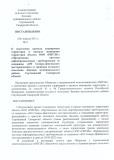 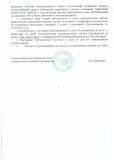 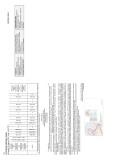 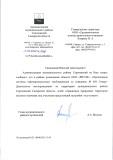 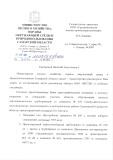 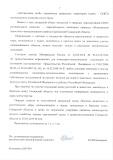 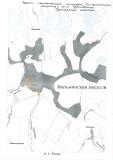 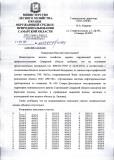 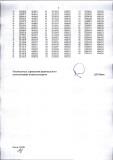 Общество с ограниченной ответственностью«СРЕДНЕВОЛЖСКАЯ ЗЕМЛЕУСТРОИТЕЛЬНАЯ КОМПАНИЯ»ДОКУМЕНТАЦИЯ ПО МЕЖЕВАНИЮ ТЕРРИТОРИИдля строительства объекта ООО «РИТЭК»:«Организация системы нефтепромысловых трубопроводов со скважины №650 Северо-Денгизского месторождения»в границах сельского поселения Липовка муниципального района Сергиевск Самарской областираздел 5 «Проект межевания территории. Графическая часть.»раздел 6 «Проект межевания территории. Текстовая часть.»Генеральный директор ООО «Средневолжская землеустроительная компания»		              	  Н.А. ХовринЗаместитель начальникаотдела землеустройства  							Д.В. Савичев                                                                                                                                      Экз. № __Самара 2021 годДокументация по планировке территории разработана в составе, предусмотренном действующим Градостроительным кодексом Российской Федерации (Федеральный закон от 29.12.2004 № 190-ФЗ), Постановлением Правительства РФ № 564 от 12.05.2017 «Об утверждении положения о составе и содержании проектов планировки территории, предусматривающих размещение одного или нескольких линейных объектов» и техническим заданием на выполнение проекта планировки территории и проекта межевания территории объекта: «Организация системы нефтепромысловых трубопроводов со скважины №650 Северо-Денгизского месторождения» на территории Сергиевского района Самарской области. ПРОЕКТ МЕЖЕВАНИЯ ТЕРРИТОРИИРАЗДЕЛ 1. Проект межевания территории. Графическая часть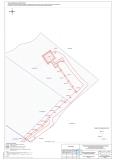 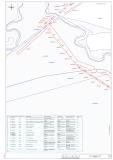 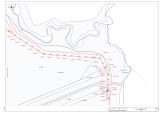 РАЗДЕЛ 2. Проект межевания территории. Текстовая часть1.Перечень образуемых и изменяемых земельных участков и их частейОбщая площадь образуемых частей земельных участков:92236 м².Перечень образуемых земельных участков для строительства объекта,  подлежащих постановке на государственный кадастровый учет.В соответствии со статьей 7 Федерального закона от 21.12.2004 № 172-ФЗ " О переводе земель или земельных участков из одной категории в другую" подлежит переводу из категории земель сельскохозяйственного назначения в категорию земель промышленности, энергетики, транспорта, связи, радиовещания, телевидения, информатики, земель для обеспечения космической деятельности, земель обороны, безопасности и земель иного специального назначения,  в исключительных случаях, связанных с добычей полезных ископаемых, в целях устранения противоречий между установленным целевым назначением земельного участка и его планируемым использованием.Общая площадь образуемых земельных участков: 9292 м²Площадь образуемых земельных участков для строительства объекта: 1654 м²Площадь образуемых земельных участков для строительства объекта (постоянный отвод): 7638 м²ПЕРЕЧЕНЬ КООРДИНАТ ХАРАКТЕРНЫХ ТОЧЕК ОБРАЗУЕМЫХ ЗЕМЕЛЬНЫХ УЧАСТКОВСведения о границах территории, в отношении которой утвержден проект межевания, содержащие перечень координат характерных точек этих границ в системе координат, используемой для ведения ЕГРН приведены в таблице 3 «Ведомость координат поворотных точек границ формируемых земельных участков и частей земельных участков, отображенных на плане межевания». Таблица 3 - Ведомость координат поворотных точек границ формируемых земельных участков и частей земельных участков, отображенных на плане межевания63:31:0203002:17:ЗУ1Площадь: 3600 кв.м.63:31:0203002:18:ЗУ1Площадь: 3455 кв.м.63:31:0203002:18:ЗУ2Площадь: 73 кв.м.63:31:0000000:4905:ЗУ1Площадь: 86 кв.м.63:31:0000000:580:ЗУ1Площадь: 116 кв.м.63:31:0000000:ЗУ1Площадь: 47 кв.м.63:31:0000000:ЗУ2Площадь: 1654 кв.м.63:31:0000000:4866:ЗУ1Площадь: 133 кв.м.63:31:0000000:578:ЗУ1Площадь: 98 кв.м.63:31:0000000:4843:ЗУ1Площадь: 30 кв.м.3. Целевое назначение лесов, вид (виды) разрешенного использования лесного участка, количественные и качественные характеристики лесного участка, сведения о нахождении лесного участка в границах особо защитных участков лесов (в случае, если подготовка проекта межевания территории осуществляется в целях определения местоположения границ образуемых и (или) изменяемых лесных участков)Земельные участки, относимые к территории земель лесного фонда отсутствуют;4. Сведения об отнесении (неотнесении) образуемых земельных участков к территории общего пользования.Земельные участки, относимые к территории общего пользования отсутствуют;5. Условные номера образуемых земельных участков, кадастровые номера или иные ранее присвоенные государственные учетные номера существующих земельных участков, в отношении которых предполагаются их резервирование и (или) изъятие для государственных или муниципальных нужд, их адреса или описание местоположения, перечень и адреса расположенных на таких земельных участках объектов недвижимого имущества (при наличии сведений о них в Едином государственном реестре недвижимости). Земельные участки, в отношении которых предполагаются их резервирование и (или) изъятие для государственных или муниципальных нужд, отсутствуют;6. Перечень кадастровых номеров существующих земельных участков, на которых линейный объект может быть размещен на условиях сервитута, публичного сервитута, их адреса или описание местоположения, перечень и адреса расположенных на таких земельных участках объектов недвижимого имущества (при наличии сведений о них в Едином государственном реестре недвижимости). Земельные участки, на которых линейный объект может быть размещен на условиях сервитута, публичного сервитута, отсутствуют;7. Сведения об отнесении образуемого земельного участка к определенной категории земель (в том числе в случае, если земельный участок в связи с размещением линейного объекта подлежит отнесению к определенной категории земель в силу закона без необходимости принятия решения о переводе земельного участка из состава земель этой категории в другую) или сведения о необходимости перевода земельного участка из состава земель одной категории в другую.Изменение категории земельных участков, расположенных на землях государственного лесного фонда, не предусматривается.Председатель Совета по инвестициям:Председатель Совета по инвестициям:Председатель Совета по инвестициям:Веселов Алексей Александрович                               Веселов Алексей Александрович                               - Глава муниципального района СергиевскийЗаместитель председателя Совета по инвестициям:Заместитель председателя Совета по инвестициям:Заместитель председателя Совета по инвестициям:Чернов Алексей ЕвгеньевичЧернов Алексей Евгеньевич-заместитель Главы муниципального района СергиевскийСекретарь Совета по инвестициям:Секретарь Совета по инвестициям:Секретарь Совета по инвестициям:Макарова Ольга Вениаминовна-начальник отдела торговли и экономического развития администрации муниципального района Сергиевский-начальник отдела торговли и экономического развития администрации муниципального района СергиевскийЧлены Совета по инвестициям:Члены Совета по инвестициям:Члены Совета по инвестициям:Екамасов Анатолий Иванович                                                                                      -Первый заместитель Главы муниципального района Сергиевский-Первый заместитель Главы муниципального района СергиевскийАстапова Елена Александровна               -заместитель Главы муниципального района Сергиевский-заместитель Главы муниципального района СергиевскийЗаболотин  Сергей Геннадьевич- заместитель Главы муниципального района Сергиевский- заместитель Главы муниципального района СергиевскийЗеленина Светлана Николаевна- заместитель Главы муниципального района Сергиевский- заместитель Главы муниципального района СергиевскийСавельев Сергей Анатольевич- заместитель Главы муниципального района Сергиевский- заместитель Главы муниципального района СергиевскийАбрамова Наталья Анатольевна-руководитель Комитета по управлению муниципальным имуществом муниципального района Сергиевский-руководитель Комитета по управлению муниципальным имуществом муниципального района СергиевскийАнцинов Юрий Викторович-председатель Собрания Представителей муниципального района Сергиевский (по согласованию)-председатель Собрания Представителей муниципального района Сергиевский (по согласованию)Арчибасов Михаил Михайлович- глава сельского поселения Сергиевск (по согласованию)- глава сельского поселения Сергиевск (по согласованию)Коннова Марина Андреевна-директор ГКУСО «ЦЗН муниципального района Сергиевский» (по согласованию)-директор ГКУСО «ЦЗН муниципального района Сергиевский» (по согласованию)Ганиева Сирена Ринатовна                                          -руководитель Управления финансами администрации муниципального района Сергиевский-руководитель Управления финансами администрации муниципального района СергиевскийСапрыкин Владимир Валентинович                -глава городского поселения Суходол (по согласованию)-глава городского поселения Суходол (по согласованию)Содомов Сергей Александрович- глава сельского поселения Сургут (по согласованию)- глава сельского поселения Сургут (по согласованию)Стрельцова  Ирина Петровна                                                                    -начальник отдела экологии, природных ресурсов  и земельного контроля Контрольного Управления  администрации муниципального района Сергиевский-начальник отдела экологии, природных ресурсов  и земельного контроля Контрольного Управления  администрации муниципального района СергиевскийКириллов Александр Николаевич                                                                   -руководитель МКУ "Управление сельского хозяйства"  муниципального района Сергиевский-руководитель МКУ "Управление сельского хозяйства"  муниципального района СергиевскийТулгаев Владимир Васильевич                                                       -глава сельского поселения Серноводск (по согласованию)       -глава сельского поселения Серноводск (по согласованию)       № п/пНаименованиеЛист1.1.Исходно-разрешительная документация 51.2.Техническое задание6РАЗДЕЛ 1. Графические материалыЧертеж границ зон планируемого размещения линейных объектов, совмещенный с чертежом красных линий-РАЗДЕЛ 2. Положение о размещении линейных объектов2.Наименование и основные характеристики объекта192.1.Наименование линейного объекта192.2.Основные характеристики линейного объекта193.Местоположение объекта204.Перечень координат характерных точек зон размещения объекта224.1.Предельные параметры разрешенного строительства, реконструкции объектов капитального строительства, входящих в состав линейных объектов в границах зон их планируемого размещения234.2.Предельные параметры разрешенного строительства, реконструкции объектов капитального строительства, входящих в состав линейных объектов в границах зон их планируемого размещения235.Мероприятия по охране окружающей среды, защите территорий от чрезвычайных ситуаций245.1.Мероприятия по сохранению объектов культурного наследия245.2.Мероприятия по сохранению существующих объектов капитального строительства245.3.Мероприятия по охране окружающей среды25Приложения1.Постановление Администрации сельского поселения Липовка Сергиевского района Самарской области №   от   .04.2021г. «О подготовке документации по планировке территории»-2.Публикация в СМИ-3.Постановление Администрации сельского поселения Липовка Сергиевского района Самарской области №  от   .  .2021г. «Об организации и проведении публичных слушаний по ППТ/ПМТ»-4.Публикация в СМИ-5.Материалы публичных слушаний по ППТ/ПМТ-6.Публикация в СМИ-7.Постановление Администрации сельского поселения Липовка Сергиевского района Самарской области «Об утверждении ППТ/ПМТ»-8.Публикация в СМИ-9.Ответ на запрос о наличии/отсутствии на участке предстоящей застройки ООПТ местного значения-10.Ответ на запрос о наличии/отсутствии на участке предстоящей застройки ООПТ регионального значения-11.Ответ на запрос о наличии/отсутствии на участке предстоящей застройки объектов водного фонда-12.Ответ на запрос о наличии/отсутствии на участке предстоящей застройки объектов лесного фонда-13.Заключение о наличии полезных ископаемых в недрах под участком предстоящей застройки -14.Заключение Управления по охране объектов культурного наследия Самарской области -15.Ответ о наличии/отсутствии красных линий и публичных сервитутов-№ХУ1494001.692230380.092494016.292230358.613493978.202230297.184493980.202230295.675494021.742230350.606494027.252230342.497493929.662230214.198493929.212230214.709493925.192230224.2610493940.912230246.6211493921.442230261.3412493935.152230279.5813493959.282230311.4814493522.112230479.8915493567.872230352.3116493836.912230148.8717493843.342230157.4218493862.492230142.9219493892.382230180.3120493893.852230179.7221493895.362230169.1122493842.662230099.8323493822.872230115.5224493623.982229898.7525493612.932229908.8926493811.092230124.8627493512.222230361.8828493493.732230390.6529493495.092230405.8930493519.612230368.1431493543.552230348.2032493499.302230452.9433493501.142230473.5134493502.572230473.9535494429.202230813.2736494474.572230761.7037494555.742230694.4138494649.142230628.7839494677.782230567.0940494662.652230545.5541494683.602230530.6442494639.972230468.6543494577.692230511.0344494595.292230536.1645494594.522230536.9446494592.292230538.5247494585.552230543.0648494577.342230549.0249494574.192230551.2350494564.492230557.5251494558.752230561.4552494552.842230565.3153494549.102230567.7454494551.612230571.3055494561.922230585.9656494371.702230717.2257494187.382230520.7958494123.442230468.9459494027.962230343.4360494022.432230351.5261494116.442230475.8462494172.732230519.5463494139.692230527.8464494122.782230510.8665494081.712230451.2866494048.062230409.8467494016.912230359.6068494002.262230381.0269494029.432230424.9770494062.482230465.6871494103.022230524.4872494132.102230554.4973494173.702230544.0474494192.752230563.7075494249.552230638.8176494357.202230749.9177494427.032230779.4078494457.802230744.4379494541.162230675.3380494600.012230633.9781494596.162230628.4982494600.172230607.2183494581.732230582.1584494570.302230590.3485494370.712230728.9786494373.772230732.5387493096.022231350.6588493175.152231312.2789493205.822230886.9390493341.902230675.1091493470.222230606.6092493475.912230600.5693493485.422230585.5294493493.312230570.3495493498.012230557.1796493501.212230541.3697493502.652230528.0698493503.522230504.2599493502.492230492.74100493497.342230491.17101493487.772230488.26102493458.122230585.85103493335.872230651.12104493494.762230406.39105493493.402230391.16106493180.382230878.30107493149.722231295.48108493084.472231326.83109493089.912231338.05110492903.632231371.46111492907.622231363.56112492908.912231355.10113492905.432231346.58114492842.922231342.39115492843.082231366.53116492955.692231376.89117492956.582231359.24118492956.712231356.59119492956.712231350.03120492906.752231346.67121492910.232231355.03122492908.572231364.11123492904.442231372.35124492931.872231375.33125493031.642231381.88126493089.722231353.70127493078.162231329.86128493026.432231354.71129492975.712231351.30130492975.712231357.08131492975.512231360.99132492974.642231378.13№ п/пНаименованиеЛистРАЗДЕЛ 1. Графические материалы4РАЗДЕЛ 2. Проект межевания территории. Текстовая часть51.Перечень образуемых и изменяемых земельных участков и их частей62.Перечень координат характерных точек расположения лесных участков93Целевое назначение лесов, вид (виды) разрешенного использования лесного участка, количественные и качественные характеристики лесного участка, сведения о нахождении лесного участка в границах особо защитных участков лесов (в случае, если подготовка проекта межевания территории осуществляется в целях определения местоположения границ образуемых и (или) изменяемых лесных участков)184Сведения об отнесении (неотнесении) образуемых земельных участков к территории общего пользования185Условные номера образуемых земельных участков, кадастровые номера или иные ранее присвоенные государственные учетные номера существующих земельных участков, в отношении которых предполагаются их резервирование и (или) изъятие для государственных или муниципальных нужд, их адреса или описание местоположения, перечень и адреса расположенных на таких земельных участках объектов недвижимого имущества (при наличии сведений о них в Едином государственном реестре недвижимости)186Перечень кадастровых номеров существующих земельных участков, на которых линейный объект может быть размещен на условиях сервитута, публичного сервитута, их адреса или описание местоположения, перечень и адреса расположенных на таких земельных участках объектов недвижимого имущества (при наличии сведений о них в Едином государственном реестре недвижимости)187Сведения об отнесении образуемого земельного участка к определенной категории земель (в том числе в случае, если земельный участок в связи с размещением линейного объекта подлежит отнесению к определенной категории земель в силу закона без необходимости принятия решения о переводе земельного участка из состава земель этой категории в другую) или сведения о необходимости перевода земельного участка из состава земель одной категории в другую18Приложения 19№п/пУсловный номер земельного участкаОбозначение чзуКатегория земельСведения о правах и землепользователяхРазрешенное использованиеАдрес местоположениеПлощадь, м²Вид отвода163:31:0203002:18:18/чзу1Земли с-х назначенияКузьмин А.Ю. Челышков Н.К.Для ведения сельскохозяйственной деятельностиСамарская область, Сергиевский района, сельское поселение Липовка18622временный263:31:0000000:4905:4905/чзу1Земли с-х назначенияПервова Антонина ВасильевнаДля ведения сельскохозяйственной деятельностиСамарская область, Сергиевский района, с/п Липовка17307временный363:31:0000000:580:580/чзу1Земли с-х назначенияПопов Денис СергеевичДля размещения объектов сельскохозяйственного назначения и сельскохозяйственных угодийСамарская область, муниципальный район Сергиевский, в границах колхоза «Заря», в границах сельского поселения Липовка6601временный463:31:0000000:4866:4866/чзу1Земли с-х назначенияООО Компания «БИО-ТОН»Для размещения объектов сельскохозяйственного назначения и сельскохозяйственных угодийСамарская область, Сергиевский района, с/п Липовка24260временный563:31:0000000:578:578/чзу1Земли с-х назначенияОДС в аренде Попова Дениса СергеевичаДля ведения сельскохозяйственной деятельностиСамарская область, Сергиевский района, сельское поселение Липовка22389временный663:31:0000000:4843:4843/чзу1Земли с-х назначенияПервов Иван ЛеонидовичДля ведения сельскохозяйственной деятельностиСамарская область, Сергиевский района, с/п Липовка3054временный763:31:0000000:773:773/чзу1Земли промышленностиООО «Средневолжская газовая компания»Под газопроводом высокого давленияСамарская область, муниципальный район Сергиевский, от с. Старая Дмитриевка, до с. Липовка3временный№п/пУсловный номер земельного участкаОбозначение ЗУКатегория земельСведения о правах и землепользователяхРазрешенное использованиеАдрес местоположениеПлощадь, м²Вид отвода163:31:0203002:17:17:ЗУ1Земли промышленностиКузьмин А.Ю. Челышков Н.К.Для сельскохозяйственного использованияСамарская область, Сергиевский района, сельское поселение Липовка3600постоянный263:31:0203002:18:18:ЗУ1земли с/х-назначенияКузьмин А.Ю. Челышков Н.К.Для сельскохозяйственного использованияСамарская область, Сергиевский район, с/п Липовка3455постоянный363:31:0203002:18:18:ЗУ2земли с/х-назначенияКузьмин А.Ю. Челышков Н.К.Для сельскохозяйственного использованияСамарская область, Сергиевский район, с/п Липовка73постоянный463:31:0000000:4905:4905:ЗУ1земли с/х-назначенияПервова Антонина ВасильевнаДля сельскохозяйственного использованияСамарская область, Сергиевский район, с/п Липовка86постоянный563:31:0000000:580:580:ЗУ1земли с/х-назначенияПопов Денис СергеевичДля размещения объектов сельскохозяйственного назначения и сельскохозяйственных угодийСамарская область, Сергиевский район, с/п Липовка116постоянный663:31:0000000:ЗУ1ЗУ1земли с/х-назначенияАдминистрация, муниципального района СергиевскийСельскохозяйственное использованиеСамарская область, Сергиевский район, с/п Липовка47постоянный763:31:0000000:ЗУ2ЗУ2земли с/х-назначенияАдминистрация, муниципального района СергиевскийСельскохозяйственное использованиеСамарская область, Сергиевский район, с/п Липовка1654Временный863:31:0000000:4866:4866:ЗУ1земли с/х-назначенияООО Компания «БИО-ТОН»Для размещения объектов сельскохозяйственного назначения и сельскохозяйственных угодийСамарская область, Сергиевский район, с/п Липовка133постоянный963:31:0000000:578:578:ЗУ1земли с/х-назначенияОДС, в аренде Попова Дениса СергеевичаДля сельскохозяйственного использованияСамарская область, муниципальный район Сергиевский, сельское поселение Липовка98постоянный63:31:0000000:4843:4843:ЗУ1земли с/х-назначенияПервов Иван ЛеонидовичДля сельскохозяйственного использованияСамарская область, Сергиевский район, с/п Липовка30постоянный№ХУ1494638.022230480.012494672.322230529.243494623.082230563.544494588.792230514.31№ХУ1494679.432230529.932494623.032230570.043494607.202230547.854494588.222230560.315494627.642230618.426494603.652230633.947494599.382230627.858494603.372230606.439494582.682230577.8310494567.412230588.7211494553.372230568.5512494599.192230536.4913494581.902230511.8014494639.222230472.7915494638.022230480.0116494672.322230529.2417494623.082230563.5418494588.792230514.31№ХУ1494663.172230570.862494666.852230568.273494663.402230563.364494659.722230565.955494535.652230610.286494537.232230609.067494536.012230607.488494534.432230608.709494494.482230638.6910494496.062230637.4711494494.842230635.8912494493.262230637.1013494453.312230667.1014494454.892230665.8815494453.672230664.2916494452.092230665.5117494332.502230682.7218494333.932230681.3219494332.532230679.8920494331.102230681.2921494412.142230695.5122494413.732230694.2923494412.512230692.7024494410.922230693.9225494375.402230724.9226494375.972230724.3627494375.972230723.5628494373.792230718.2229494373.232230717.6630494372.432230717.6531494371.862230718.2132494370.282230721.9733494370.282230722.7734494370.842230723.3435494374.602230724.92№ХУ1494054.782230389.352494056.392230388.163494055.202230386.554494053.592230387.745493487.842230409.036493489.032230407.427493487.432230406.238493486.232230407.839494035.862230417.2310494039.262230415.1211494036.362230410.4512494032.962230412.5613494087.352230432.4214494088.962230431.2315494087.772230429.6316494086.162230430.8117493460.272230451.9318493461.462230450.3319493459.862230449.1320493458.662230450.7421494119.152230474.4222494123.452230470.2323494122.052230468.8024494117.752230472.9925494152.162230499.9326494153.422230498.3727494148.752230494.6028494147.502230496.1529494181.862230527.9130494186.242230523.8031494184.872230522.3432494180.492230526.4533494221.652230564.5934494223.072230563.1935494221.682230561.7636494220.252230563.1637494258.602230603.9738494260.032230602.5739494258.632230601.1440494257.202230602.5441494295.552230643.3542494296.982230641.9443494295.582230640.5244494294.152230641.91№ХУ1493926.832230220.122493928.452230218.943493924.922230214.094493923.302230215.265493957.072230260.146493958.682230258.957493957.492230257.348493955.882230258.539493989.642230303.2110493991.252230302.0211493990.062230300.4112493988.452230301.6013494022.212230346.2814494023.812230345.0915494022.632230343.4816494021.022230344.6717492883.972231350.1818492884.142231348.1919492878.172231347.6620492877.992231349.6521492905.372231351.7522492905.552231349.7623492899.182231349.1724492899.002231351.1625492862.192231361.2526492862.192231353.7527492853.192231353.7528492853.192231361.25№ХУ1493846.392230145.462493849.382230143.203493846.122230138.774493843.082230141.075493073.962231337.886493079.412231335.367493078.572231333.558493073.132231336.069492914.762231352.3510492914.872231350.3611492913.462231350.2712492914.302231352.3313492923.592231353.0314492923.772231351.0415492917.792231350.5116492917.622231352.50№ХУ1493064.232231366.072493044.992231348.313493044.142231346.204493078.162231329.865493089.722231353.706493072.202231354.967493072.582231355.878493071.672231356.279493071.262231355.3510493073.962231337.8811493073.132231336.0612493078.572231333.5513493079.412231335.3614493069.162231347.2415493069.542231348.1716493068.632231348.5617493068.222231347.6518493066.022231339.9119493066.402231340.8320493065.492231341.2421493065.102231340.3122492912.152231347.0323492936.282231348.6624492935.582231356.3225492932.102231361.1926492925.142231361.9027492916.782231358.4128492914.302231352.3329492914.762231352.3530492914.872231350.3631492913.462231350.2732492923.592231353.0333492917.622231352.5034492917.792231350.5135492923.772231351.0436493826.762230112.4337493846.122230138.7738493843.082230141.0739493846.392230145.4640493849.382230143.2041493853.942230149.3942493847.582230154.2143493802.092230092.8644493822.872230115.5245493896.692230185.6946493899.822230174.9847493910.382230188.8648493909.402230192.2549493903.152230193.77№ХУ1493847.192230118.462493847.942230118.203493852.252230114.384493852.602230113.665493852.342230112.906493851.622230112.567493847.552230112.318493846.802230112.579493846.452230113.2910493846.212230117.3611493846.472230118.1212493849.382230143.2013493849.592230143.0514493846.272230138.6615493846.122230138.7716493805.012230146.7217493806.622230145.5318493805.432230143.9219493803.822230145.1120493882.172230161.2621493883.792230160.0822493880.272230155.2323493878.652230156.4024493763.582230178.0625493765.192230176.8726493764.002230175.2627493762.392230176.4528493722.152230209.3929493723.762230208.2130493722.582230206.6031493720.972230207.7932493680.732230240.7333493682.332230239.5434493681.142230237.9335493679.542230239.1236493639.302230272.0737493640.912230270.8838493639.722230269.2739493638.112230270.4640493597.872230303.4041493599.482230302.2242493598.292230300.6143493596.682230301.8044493556.442230334.7445493558.052230333.5546493556.862230331.9447493555.252230333.1348493518.872230367.8449493519.532230367.4050493519.702230366.6251493518.632230360.9552493518.202230360.2853493517.412230360.1254493516.752230360.5655493514.452230363.9256493514.282230364.7057493514.722230365.3758493518.082230367.6759492914.302231352.3360492913.462231350.2761492910.882231350.1062492910.762231352.1063492947.512231354.7264492947.632231352.7265492945.632231352.6166492945.522231354.6067492992.102231357.9368492992.212231355.9469492990.222231355.8270492990.102231357.8271493031.352231360.8872493032.112231360.6373493032.472231359.9274493032.232231359.1675493028.512231354.7676493027.802231354.3977493027.042231354.6478493026.672231355.3479493026.332231359.4180493026.572231360.1781493027.282231360.53№ХУ1493432.702230494.832493433.892230493.233493432.292230492.034493431.092230493.645493405.122230537.746493406.322230536.147493404.722230534.948493403.522230536.559493377.562230580.6510493378.752230579.0411493377.152230577.8512493375.952230579.4513493349.882230623.5414493353.232230618.5515493351.562230617.4416493348.222230622.4217493322.382230666.5118493323.582230664.9019493321.972230663.7120493320.782230665.3121493294.812230709.4122493296.012230707.8123493294.412230706.6124493293.212230708.2225493267.242230752.3226493268.442230750.7127493266.832230749.5228493265.642230751.1229493239.672230795.2230493240.872230793.6231493239.262230792.4232493238.072230794.0333493212.102230838.1334493213.302230836.5335493211.692230835.3336493210.502230836.9337493188.302230880.9538493189.062230880.6939493189.422230879.9840493189.162230879.2241493185.382230874.8742493184.662230874.5243493183.902230874.7744493183.552230875.4945493183.272230879.5646493183.522230880.3147493184.242230880.6748493181.782230929.0649493181.922230927.0650493179.922230926.9251493179.782230928.9152493177.972230981.9253493178.112230979.9254493176.112230979.7855493175.972230981.7856493174.162231034.7857493174.292231032.7958493172.302231032.6559493172.162231034.6460493170.342231087.6461493170.482231085.6562493168.492231085.5163493168.352231087.5064493166.532231140.5065493166.672231138.5166493164.672231138.3767493164.532231140.3768493162.722231193.3769493162.862231191.3770493160.862231191.2371493160.722231193.2372493158.912231246.2373493159.052231244.2474493157.052231244.1075493156.912231246.09№ХУ1493154.022231298.872493154.752231298.533493157.522231295.544493157.792231294.795493157.462231294.066493156.712231293.797493150.952231294.018493150.222231294.359493149.952231295.1010493150.282231295.8211493153.272231298.5912493114.012231318.5313493115.842231317.7314493115.042231315.8915493113.212231316.70Соучредители:- Собрание представителей муниципального района Сергиевский Самарской области;- Администрации городского, сельских поселений муниципального района Сергиевский Самарской области.Газета изготовлена в администрации муниципального района Сергиевский Самарской области: 446540, Самарская область, Сергиевский район, с. Сергиевск, ул. Ленина, 22.Тел: 8(917) 110-82-08Гл. редактор: А.В. Шишкина«Сергиевский вестник»Номер подписан в печать 19.08.2021 г.в 09:00, по графику - в 09:00.Тираж 18 экз.Адрес редакции и издателя: с. Сергиевск,ул. Ленина, 22.«Бесплатно»